I. Trắc nghiệm (1 điểm)Chọn chữ cái đứng trước câu trả lời đúng Câu 1: Cộng trừ các đơn thức  thu được kết quả là:0			B.  			C. 			D. Câu 2: Trong các khẳng định sau, khẳng định nào đúngTrong tam giác, cạnh đối diện với góc lớn nhất là cạnh nhỏ nhấtTrong một tam giác, cạnh đối diện với góc nhọn là cạnh nhỏ nhấtTrong một tam giác, góc đối diện với cạnh nhỏ nhất là góc nhọnTrong một tam giác, góc đối diện với cạnh lớn nhất là góc tù. Câu 3: Trong các khẳng định sau, khẳng định nào đúng?Góc ngoài của một tam giác phải là góc tùGóc ngoài của một tam giác lớn hơn các góc trong của tam giácGóc ở đáy của một tam giác cân phải là góc nhọnGóc ở đỉnh của một tam giác cân phải là góc tù. Câu 4: Một cửa hàng bán áo sơ mi đã ghi lại số áo đã bán theo các cỡ như sau: Mốt của dấu hiệu là:40			B. 39			C. 38			D. 35II. Tự luận (9 điểm)Bài 1 (4 điểm): Thu gọn rồi tìm hệ số và bậc của đơn thức sau:  Tính giá trị của biểu thức  với   Bài 2 (4 điểm): Cho  cân ở A. Trên tia đối của các tia BC và CB lấy thứ tự hai điểm D và E sao cho BD = CE.Chứng minh  cânGọi M là trung điểm của BC. Chứng minh AM là tia phân giác của  Từ B và C kẻ BH, CK theo thứ tự vuông góc với AD và AE  Chứng minh: BH = CK.Chứng minh ba đường thẳng AM, BH, CK gặp nhau tại một điểmBài 3 (1 điểm): Chứng minh rằng nếu    thì  có giá trị nhỏ hơn hoặc bằng 1. Câu 1 (2 điểm).Cho biểu thức . Tính giá trị của biểu thức  khi .Cho biểu thức . Tính giá trị của biểu thức  khi .Câu 2 (2,5 điểm). Cho biểu thức: Tính giá trị của biểu thức  tại  thỏa mãn .Với giá trị nào của  thì .Câu 3 (1,5 điểm). Tính giá trị của biểu thức  với .Câu 4 (3,5 điểm). Cho tam giác cân DEF (DE = DF). Gọi N và M lần lượt là trung điểm của DE và DF, kẻ DH vuông góc với EF tại H.Chứng minh HE = HF. Giả sử DE = DF = 5cm, EF = 8cm. Tính độ dài đoạn DH.Chứng minh EM = FN và ;Gọi giao điểm của EM và FN là K. Chứng minh KE = KF.Chứng minh ba điểm D, H, K thẳng hàng.Câu 5 (0,5 điểm). Cho hai biểu thức  và . Biết . Chứng minh rằng .ĐỀ SỐ 1Bài 1: (2,5 điểm) 	Theo thống kê, số điện năng của 20 hộ gia đình đã tiêu thụ trong một tháng (tính theo kWh) được ghi lại ở bảng sau:Dấu hiệu ở đây là gì? Lập bảng tần số các giá trị của dấu hiệu?Tìm mốt, tính số trung bình cộng?Em hãy nhận xét số điện năng của 20 hộ gia đình đã tiêu thụ nhiều hay ít?Bài 2: (2 điểm)Cho đơn thức: E = xy3 ; F = x2y3Tìm đơn thức G biết G = E.FTìm hệ số, phần biến và bậc của đơn thức G.Bài 3: (2 điểm)Thu gọn M = 0x2y4z + x2y4z – x2y4z.Tính giá trị của M tại x = 2 ; y = ; z = -1.Bài 4: (3,5 điểm)	Cho ∆ABC vuông tại A. Tia phân giác của góc B cắt AC tại D, DN⊥BC tại N.Chứng minh ∆DBA = ∆DBN.Gọi M là giao điểm của hai đường thẳng ND và BA. Chứng minh ∆BMC cân.Chứng minh AB + NC > 2.DA.ĐỀ SỐ 2Bài 1: (2,5 điểm) 	Theo thống kê, chiều cao của 20 học sinh nam lớp 7A (tính theo cm) được một giáo viên thể dục ghi lại ở bảng sau:Dấu hiệu ở đây là gì? Lập bảng tần số các giá trị của dấu hiệu?Tìm mốt, tính số trung bình cộng?Em hãy nhận xét chiều cao của 20 học sinh nam lớp 7A?Bài 2: (2 điểm)Cho đơn thức: H =  x2y ; K = –x2.y2.Tìm đơn thức I biết I = H.KTìm hệ số, phần biến và bậc của đơn thức I.Bài 3: (2 điểm)Thu gọn E = x4z3y – 0x4z3y + x4z3yTính giá trị của E tại x = 2 ; y = ; z = -1.Bài 4: (3,5 điểm)	Cho ∆ABC vuông tại A (AB < AC). Tia phân giác của góc ABC cắt AC tại D, DN⊥BC tại N.Chứng minh ∆ABD = ∆NBD.Gọi K là giao điểm của hai đường thẳng BA và ND. Chứng minh ∆BKC cân.Vẽ EH ⊥BC tại H. Chứng minh BC + AH > EK + AB.			Câu 1 (3,0 điểm): Điểm kiểm tra môn toán lớp 7A được thống kê như sauDấu hiệu ở đây là gì?Hãy lập bảng “tần số”?Hãy tính số trung bình cộng và tìm mốt của dấu hiệu?Vẽ biểu đồ đoạn thẳng, nhận xét về việc học toán của học sinh lớp 7A.Câu 2 (1,5 điểm): Tính giá trị của biểu thức  tại  và  Câu 3 (2,0 điểm): Cho hai đa thức: 	 Tìm bậc của hai đa thứcTính   Câu 4 (3,0 điểm): Cho  vuông tại M. Biết   Tính NKTrên ta đối của tia MN lấy điểm I sao cho MN = MI. Xhứng minh  cânTỪ m VẼ  tại A,  tại B. Chứng minh  Chứng minh AB // NI. Câu 5 (0,5 điểm): Tính nhanh:Bài 1: (3 điểm) Cho biểu thức  và Thu gọn đơn thức A và B. Chỉ rõ hệ số, phần biến và bậc của đơn thức A, B sau khi thu gọnTìm đơn thức C biết rằng C = A.BTính giá trị của đơn thức C tại x = 1 ; y = 2; z= -1Bài 2: (3 điểm) Cho 2 đa thức:Thu gọn và sắp xếp các hạng tử của mỗi đa thức trên theo lũy thừa giảm dần của biến.Tìm bậc, chỉ rõ hệ số tự do, hệ số cao nhất của đa thức P(x) và Q(x) sau khi thu gọn.Tính P(2) và Q(-1)Tính P(x)  + Q(x) và P(x) – Q(x)Bài 3 (3,5 điểm). Cho tam giác ABC cân tại A. Kẻ BE, CF lần lượt vuông góc với AC và AB Chứng minh Gọi I là giao điểm của BE và CF. Chứng minh  cânSo sánh FI và ICGọi M là trung điểm của BC. Chứng minh A, I, M thẳng hàng.Bài 4. (0.5 điểm) Tính  tại A. TRẮC NGHIỆM (2 điểm)Bài 1: Hãy chép lại phương án trả lời đúng:a) Giá trị của biểu thức  tại  là:	A. 0				B. -4				C. 2				D. -2b) Bậc của đơn thức  là:	A. 2				B. 3				C. 4				D. 5c) Cặp đơn thức đồng dạng là: 	A.  						B. 				C. 						D. d) Tích của hai đơn thức  là:	A. 			B. 			C. 			D. Bài 2: Trong các khẳng định sau, khẳng định nào đúng, khẳng định nào sai?a) Nếu hai tam giác có ba góc bằng nhau từng đôi một thì hai tam giác đó bằng nhau.b) Nếu A là góc ở đáy của một tam giác cân thì số đo góc A nhỏ hơn  c) Trong một tam giác vuông hai góc nhọn bù nhau.d) Góc ngoài của một tam giác bằng tổng hai góc trong không kề với nó.B. TỰ LUẬN (8 điểm)Bài 1 (1,5 điểm):Một xạ thủ bắn súng. Số điểm đạt được sau mỗi lần bắn được ghi lại ở bảng sau:Từ bảng số liệu trên, hãy:a) Lập bảng tần số.			b) Tính số trung bình cộng.			c) Tìm mốt của dấu hiệu?Bài 2 (1 điểm) Tính giá trị của biểu thức:  tại  Bài 3 (1,5 điểm) Cho hai biểu thức: 				  ( với a là hằng số)a) Rút gọn A và Bb) Tìm tích của A và B rồi xác định hệ số và tìm bậc của đơn thức thu đượcBài 4 (3,5 điểm) Cho tam giác ABC có AB = AC = 5cm; BC = 8cm. Kẻ   a) Chứng minh:  và  b) Tính độ dài đoạn AHc) Kẻ ; . Chứng minh  là tam giác când) Chứng minh: AH là đường trung trực của đoạn thẳng DEBài 5 (0,5 điểm) Tìm tất cả các cặp số nguyên (a; b) thỏa mãn điều kiện:Bài 1 (2 điểm): Thời gian làm bài tập của học sinh lớp 7A tính bằng phút được thống kê bởi bảng sauDấu hiệu điều tra ở đây là gì? Số các giá trị của dấu hiệu là bao nhiêu?Lập bảng tần số, tìm mốt của dấu hiệu và tính số trung bình cộng? Bài 2 (1,5 điểm): Cho các đơn thức 		b)  		c)  Hãy thu gọn các đơn thức trên rồi xác định hệ số, phần biến và bậc của từng đơn thức. Bài 3 (2 điểm): Cho hai đa thức sauThu gọn đa thức P và Q. Xác định bậc của đa thức P và Q sau khi thu gọn. Tính  và  Tính giá trị của đa thức A khi  và  Bài 4 (3,5 điểm): Cho  cân tại A  Gọi I là trung điểm của BC. Kẻ  ,   Chứng minh 				b) So sánh IB và IKKéo dài KI và AB cắt nhau tại E, kéo dài HI và AC cắt nhau tại F. Chứng minh  cân. Chứng minh HK // EFBài 5 (1 điểm): a) Tìm số tự nhiên x, y biết: Cho đa thức f(x) thỏa mãn  với mọi giá trị của x. Tính Bài 1 (2 điểm): Chọn chữ cái đứng trước phương án trả lời đúngBậc của đơn thức  là:6 			B. 8 				C. 10			D. Kết quả khácGiá trị của biểu thức  tại   			B.  			C.  		D.  Cho  và  có    (cạnh huyền – góc nhọn) nếu bổ sung thêm điều kiện:AB = EF		B.  			C. AC = DF		D. Đáp án khácCho  có  Cạnh lớn nhất là cạnhBC			B. AC				C. AB			D. Đáp án khácBài 2 (1,5 điểm):	Thống kê điểm kiểm tra môn Toán của các học sinh lớp 7A ta được kết quả như sau:Dấu hiệu ở đây là gì? Số các giá trị là bao nhiêu?Hãy lập bảng tần số và tính số trung bình cộng.Tìm mốt của dấu hiệu. Bài 3 (1 điểm): Tính giá trị của biểu thức  tại  Bài 4 (1,5 điểm): Cho hai đơn thức  và  Thu gọn rồi xác định hệ số, phần biến và bậc của hai đơn thức A và BTính A.BBài 5 (3,5 điểm): Cho  vuông tại A. Biết AB = 9cm, AC = 12cm.Tính BCTrên tia đối của tia AB lấy điểm D sao cho AB = AD. Chứng minh  cânTừ A vẽ  tại H, tại K. Chứng minh  Chứng minh: HK // BDBài 6 (0,5 điểm): Cho  Tìm giá trị nguyên của n để A là một số nguyên. Trắc nghiệm (1 điểm)Khoanh tròn vào chữ cái đứng trước câu trả lời đúngCâu 1: Thu gọn đơn thức  ta được: 		B. 			C. 		D. Câu 2: Điểm kiểm tra toán học kì I của học ính lớp 7A được cho bởi bảng sau:Mốt của dấu hiệu là:10			B. 5				C. 7			D. 8Câu 3: Cho tam giác ABC có   Câu nào sau đây đúng:AC < BC		B. AB > BC			C. BC > AB		D. AC < ABCâu 4: Tam giác MNP cân tại M có  Số đo góc M bằng: 			B. 			C. 		D. Tự luận (9 điểm)Bài 1 (4 điểm): Cho đa thức  Thu gọn và sắp xếp các hạng tử của mỗi đa thức theo lũy thừa giảm dần của biếnTính P(1); Q(0)Tính P(x) + Q(x) và P(x) – Q(x). Bài 2 (4 điểm): Cho  vuông tại A. Trên cạnh BC lấy điểm D sao cho BD = AB. Qua D vẽ đường thẳng vuông góc với BC, cắt AC tại E và cắt AB tại K.Tính số đo  biết  Chứng minh  Chứng minh EK = ECChứng minh  Bài 3 (1 điểm): Tìm số nguyên dương x, y biết:  		KIỂM TRA GIỮA HỌC KỲ II		NĂM HỌC 2017 – 2018	MÔN TOÁN 7Thời gian : 60 phútBài 1 (2 điểm) : Tuổi nghề (năm) của 1 số công nhân trong 1 phân xưởng được cho ở bảng sau : Dấu hiệu ở đây là gì?Lập bảng tần số, tính tuổi nghề trung bình của công nhânTìm mốt của dấu hiệuSố công nhân có tuổi nghề từ 2 năm trở lên chiếm bao nhiêu phần trăm?Bài 2 (1,5 điểm) : Tính giá trị các biểu thức đại số sau : A = 2z2 – 5z	 tại z = – 2 B = 5z – 2xy + 3y	tại z = 1; y = – 3 Bài 3 (3 điểm): Thu gọn các biểu thức sau rồi cho biết hệ số, phần biến và bậc(z2x)(zx3)10xy2z3 – xy2z3 + 2xy2z3 ( – z2y4)2 + (–z2y).(5x2y7)(x2y5)0 – (z5y7 – z4y8)Bài 4 (3,5 điểm): Cho tam giác APQ vuông tại P có AP = 6cm; PQ = 8cm.Tính độ dài đoạn AQ? So sánh các góc của APQ?Trên tia đối của tia PQ lấy N sao cho NA = QA. Chứng minh : NAQ cân.Gọi I là trung điểm của NP, ter6n tia đối của tia IA lấy điểm B sao cho IB = IA. Chứng minh: API = BNI.Chứng minh: góc PAI > góc NAI. Bài 1: (2,5 điểm) Kết quả điều tra về số học sinh nữ của 29 lớp của 01 trường THCS được ghi lại ở bảng sau:25	23	20	20	16	15	15	22	23	2418	17	13	12	20	17	18	18	18	1218	21	16	21	26	21	19	16	17a/ Lập bảng tần số và tính số trung bình cộng (làm tròn số đến hàng đơn vị).b/ Cho biết tổng số học sinh toàn trường là 1125. Tính tỉ số phần trăm số học sinh nữ trên số học sinh toàn trường. (làm tròn đến chữ số thập phân thứ 2)c/ Tính tỉ số phần trăm số học sinh nam trên số học sinh nữ của toàn trường (làm tròn đến chữ số thập phân thứ 1). Hãy nêu hai nhận xét về số học sinh nam và số học sinh nữ của toàn trường.Bài 2: (1 điểm) Cho đơn thức .    	a/ Thu gọn đơn thức M cho biết phần hệ số và biến số.	b/ Tính giá trị của đơn thức M tại .Bài 3: (1,5 điểm) Cho hai đa thức  A = 5x3 + 1 + x – 4x2  và B = 4x2 – 4 – 2x3a/ Sắp xếp các đa thức theo lũy thừa giảm của biến và tính A + B.b/ Tìm đa thức C sao cho B + C = A.Bài 4: (1 điểm) Tìm nghiệm của đa thức sau:  f(x) = 3 – 2x.Bài 5: (2 điểm) Cho miếng vườn trồng cỏ hình chữ nhật ABCD có chiều rộng 6m và chiều dài bằng chiều rộng. Cột một con dê ở đỉnh A của miếng vườn hình chữ nhật. a/ Cần cột con dê bởi sợi dây dài bao nhiêu mét để có thể ăn cỏ ở vị trí xa nhất.b/ Biết rằng trồng 1m2 cỏ mỗi tháng thu hoạch được 1,5 kg cỏ và mỗi ngày con dê tiêu thụ 2kg cỏ tươi. Hỏi cỏ trong mảnh vườn có đủ cho con dê ăn trong 01 tháng không?Bài 6: (2 điểm) Cho tam giác ABC có 3 góc nhọn (AB < AC). Trên cạnh AC lấy điểm M sao cho AB = AM. Gọi AD là tia phân giác của  (D thuộc BC).a/ Chứng minh: .b/ Từ D kẻ DI vuông góc với AB, DK vuông góc với AC (I thuộc AB, K thuộc AC). Chứng minh: BI = KM.c/ Trên tia đối của tia AB lấy điểm P sao cho A là trung điểm PI. Chứng minh: AD//PK.Trắcn ghiệm(2 điểm): Điền dấu “x” vào ô trống thích hợp:Tự luận(18 điểm)Phần hình học(9 điểm)Bài 1 (4 điểm): Cho hình vẽ dưới đây:Tính độ dài cạnh KL, MN		b) Tính số đo gócvà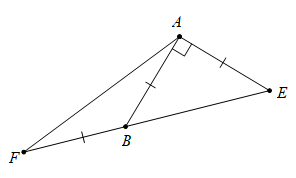 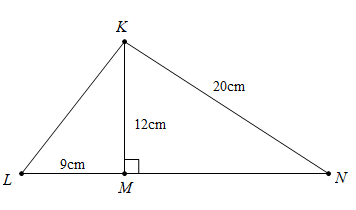 Bài 2 (5 điểm): Cho cân tại A cóVẽ tia BD là phân giác của tia CE là phân giácChứng minh: AD = AEGọi I là giao điểm của BD và CE. Hỏi  và là tam giácgì? Vìsao?Chứng minh: ED // BCQua B và C kẻ các đường thẳng lần lượt song song với EC và BD, chúng cắt nhau tại M. Chứng minh: Ba điểm A, I, M thẳng hàng. Phần đại số (9 điểm) Bài 1 (4 điểm): Cho các biểu thức đại số sau:Tính giá trị của biểu thức A tạiTính giá trị của biểu thức B tạiBài 2 (4.5 điểm): Cho đơn thức sau có a, b là hằng số khác 0 và x, y là biến sốThu gọn đơn thứcXác định hệ số của đơn thứcCho biết bậc của đơn thứcBài 3 (0.5 điểm): Chứng minh rằng: Ba đơn thứckhông thể cùng có giá trị âm. ĐỀ KIỂM TRA ĐỊNH KÌ GIỮA HỌC KÌ 2Năm học 2014 – 2015Môn: Toán . Khối 7 ( Đại số + Hình học)Thời gian: 45 phút (không kể thời gian phát đề)A. Đại SốCâu 1 (2,0 điểm).1. Trong các biểu thức sau, biểu thức nào là đơn thức?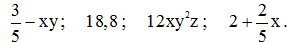 2. Xếp các đơn thức sau thành từng nhóm các đơn thức đồng dạng: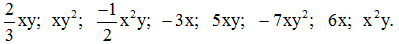 Câu 2 (2,0 điểm). Tính giá trị của biểu thức:1) A = 3x – 2y tại x = -2; y = 12) B = -6xy + 15xy tại x = -1/3 ; y = 2Câu 3 (2,0 điểm). Cho hai đa thức: M = x + y + z; N = x – y – z . Tính:1) M + N;2) M – N.Câu 4 (2,0 điểm). Cho đa thức:P(x) = 23 + 5x2 - 3x5 + 5x - 4x2 + 7x4 + 3x51) Hãy thu gọn, sắp xếp các hạng tử của P(x) theo lũy thừa giảm của biến.2) Tìm tìm hệ số cao nhất, hệ số tự do của của P(x) .Câu 5 (2,0 điểm).1) Xác định hệ số, phần biến và bậc của đơn thức Q =2015abx²yz biết a là hằng số còn b, x, y, z là các biến.2) Hai đơn thức -2015xy² và 10x3y4 có thể cùng có giá trị dương được không? vì sao?B. Hình HọcCâu 1 (6,0 điểm).1) Dựa vào quan hệ giữa góc và cạnh đối diện trong tam giác, không cần vẽ hình hãy so sánh các góc của tam giác ABC, biết rằng:a) AB = 3cm, AC = 4cm, BC = 6cm;b) AB = AC = 5cm, BC = 4cm.2) Dựa vào quan hệ giữa góc và cạnh đối diện trong tam giác, không cần vẽ hình hãy so sánh các cạnh của tam giác ABC, biết rằng:a) ∠A = 70º , ∠B = 65ºb) ∠B = ∠C = 75 º3) Dựa vào bất đẳng thức tam giác, kiểm tra xem bộ ba đoạn thẳng nào sau là ba cạnh của một tam giác.a) 7cm, 11cm, 18cm;b) 12cm, 15cm, 20cm.Câu 2 (4,0 điểm). Cho tam giác ABC cân tại A(∠A < 90º) . Vẽ BH vuông góc với AC( H ∈ BC), vẽ CK vuông góc với AB(K ∈ AB). Gọi I là giao điểm của BH và CK. Chứng minh:          1) ABH = ACK;          2) IB = IC;          3) Đường thẳng AI vuông góc với BC.ĐỀ THI GIỮA KÌ IINĂM HỌC 2017 – 2018MÔN TOÁN LỚP 7Thời gian làm bài: 60 phútCỡ áo3637383940Số lượng1821303524ĐỀ THI GIỮA HỌC KÌ IINĂM HỌC 2018 – 2019MÔN TOÁN LỚP 7Thời gian làm bài: 90 phútĐỀ KIỂM TRA GIỮA HỌC KÌ IINĂM HỌC 2015 – 2016MÔN TOÁN LỚP 7Thời gian làm bài: 90 phút(không kể thời gian phát đề)101152658570857065655570657055651201159040101ĐỀ KIỂM TRA GIỮA HỌC KÌ IINĂM HỌC 2015 – 2016MÔN TOÁN LỚP 7Thời gian làm bài: 90 phút(không kể thời gian phát đề)138150156144141142137156150141141144137142160141142137138150ĐỀ THI GIỮA KÌ IINĂM HỌC 2015 – 2016MÔN TOÁN LỚP 7Thời gian làm bài: 90 phút7105781065787641034899947392375975764958563ĐỀ KIỂM TRA GIỮA HỌC KÌ IINĂM HỌC 2017 – 2018Môn: Toán – Lớp 7Thời gian làm bài: 90 phútĐỀ KIỂM TRA GIỮA HỌC KỲ II NĂM HỌC 2017 - 2018MÔN TOÁN 7Thời gian: 90 phút791099108798107109810898889101010999877899988998ĐỀ KIỂM TRA GIỮA HỌC KÌ IINĂM HỌC: 2017 – 2018Thời gian làm bài: 90 phút4567676447676856910685788978875810911898978ĐỀ KIỂM TRA GIỮA KÌ IINăm học: 2017 – 2018Môn: Toán 7Thời gian làm bài: 90 phút87567588868656989776ĐỀ KIỂM TRA KSCL GIỮA KÌ IINăm học: 2015 – 2016Môn:  Toán 7Thời gian làm bài: 60 phútĐiểm2345678910Tần số (n)213759642243555645615134451435434533524)KIỂM TRA HỌC KỲ II NĂM HỌC 2017–2018Môn: TOÁN 7Thời gian làm bài: 90 phút (không kể thời gian phát đề)ĐỀ THI GIỮA HỌC KÌ IIMôn: Toán học 7Năm học: 2015 – 2016Thời gian: 90 phútCâuNội dungĐúngSai1Mỗi góc ngoài của tam giác bằng tổng hai góc trong không kề với nó.2Nếu hai cạnh và một góc của tam giác này bằng hai cạnh và một góc của tam giác kia thì hai tam giác đó bằng nhau3Biểu thức  là đơn thức4Bậc của đơn thức là bậc 6